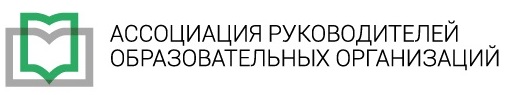 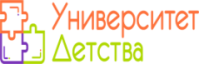 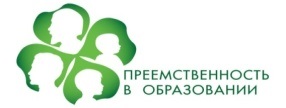 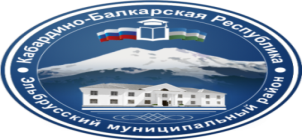 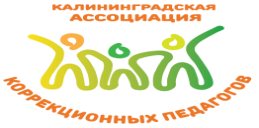 Кабардино-Балкарский Государственный Университет им.Х.М.БербековаМУ «Управление образования» Эльбрусский муниципальный район                                                          Кабардино-Балкарская РеспубликаМежрегиональная сетевая модель                     сотрудничества и взаимодействия                                             «Образование для всех»                                                      2016-2019г.г.ФИП МО РФ Муниципальное общеобразовательное учреждение                       «Лицей№1 им.К.С. Отарова» г.п. ТырныаузАНО «Научно-практический центр «Общественная дипломатия»                        Общественный совет при Министерстве образования Саратовской областиФИП МО РФ Государственное бюджетное общеобразовательное учреждение                 «Центр образования «Школа здоровья №1679» г. МоскваРеспубликанский семинар-практикумОсобые дети: опыт, проблемы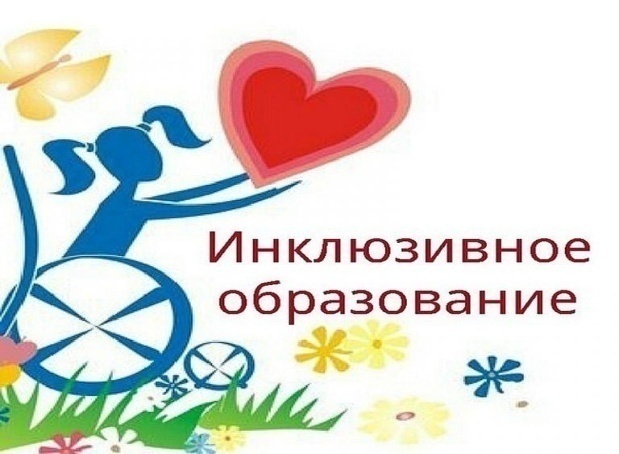 28-29 ноября 2019г. г.п. ТырныаузДата и время проведения:   28-29 ноября 2019г.,  9.30час.Место проведения:              Эльбрусский район,  г.п. Тырныауз,                                                                               улица  Энеева,  № 29,                                                                                          МОУ «Лицей№1им. К. С. Отарова»Участники:   руководители, заместители по УВР, методисты образовательных  организаций, педагоги, специалисты психолого-педагогического сопровождения детей  с особыми  образовательными потребностями (психологи, логопеды, педагоги - тьюторы, специалисты ЛФК и др.), педагоги  дополнительного образования.Семинар-практикум ведут:- Дробышева Елена Александровна, директор АНО «Научно-практический центр «Общественная дипломатия», заместитель председателя Гильдии психологов и педагогов при Торгово-Промышленной палате Саратовской области, учитель-логопед, дефектолог высшей квалификационной категории, федеральный эксперт в сфере инклюзивного образования, эксперт Общественного совета при Министерстве образования Саратовской области, эксперт ФИП МО РФ «ЭПП»;- Сабанова Регина Хабасовна, старший преподаватель Института повышения квалификации и профессиональной переподготовки КБГУ                    им. Х.М. Бербекова, г. Нальчик;- Лихов Мухамед Абубакирович, директор ФИП МО РФ МОУ «Лицей№1им. К.С. Отарова», эксперт АОПП «Эврика» г. Москва, учредитель и эксперт ФИП МО РФ «ЭПП», г. Тырныауз;- Моллаева Зарета Мустафаевна, ведущий специалист МУ «Управление образования» администрации Эльбрусского муниципального района, руководитель образовательного проекта «РЦ «Особый ребёнок» ФИП МО РФ МОУ «Лицей№1им К.С. Отарова»,  эксперт в сфере дошкольного образования, учредитель и эксперт ФИП МО РФ «ЭПП», г. Тырныауз.28.11.19г.              Программа: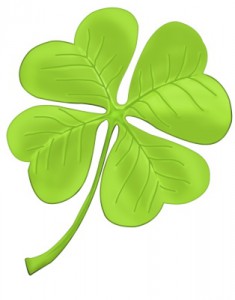   Тема:  Практика инклюзивного образования:                                             дети с ограниченными возможностями здоровья и                                     дети-инвалиды в условиях образовательной  организации. Спасибо за сотрудничество и взаимодействие!Наш адрес:     Кабардино-Балкарская Республикаг.п. Тырныаузулица Энеева,  дом №29МОУ «Лицей№1 им.К.С. Отарова»E-mail:       mal-elbrus@mail.ru№ТематикаТематикаПродолжительность№ТематикаТематикаПродолжительность1 часть.  1 часть.  1 часть.  1 часть.  1.Алгоритм действий администрации образовательной организации.                                                                  Федеральный государственный образовательный стандарт дошкольного образования. Требования к созданию условий.                                                                                                    Пакет нормативной документации руководителю детского сада.                        Инклюзивная практика в детском саду:  Ресурсный центр «Особый ребёнок» МОУ «Лицей№1им. К.С. Отарова»  (из опыта).                                                                                     Алгоритм действий администрации образовательной организации.                                                                  Федеральный государственный образовательный стандарт дошкольного образования. Требования к созданию условий.                                                                                                    Пакет нормативной документации руководителю детского сада.                        Инклюзивная практика в детском саду:  Ресурсный центр «Особый ребёнок» МОУ «Лицей№1им. К.С. Отарова»  (из опыта).                                                                                     9.30 – 10.302.Адаптация программного материала для разных категорий дошкольников  с ОВЗ и детей-инвалидов.                                                                                                                                 Планирование коррекционной работы  специалистов.                                          Индивидуальный образовательный маршрут ребенка с ОВЗ.          Диагностические карты развития.                                                                          Варианты адаптированных программ для дошкольников с ОВЗ.                       Командная работа специалистов дошкольной организации.                              Диагностический инструментарий для проведения обследования.                      Мониторинговые исследования  (из опыта).                          Адаптация программного материала для разных категорий дошкольников  с ОВЗ и детей-инвалидов.                                                                                                                                 Планирование коррекционной работы  специалистов.                                          Индивидуальный образовательный маршрут ребенка с ОВЗ.          Диагностические карты развития.                                                                          Варианты адаптированных программ для дошкольников с ОВЗ.                       Командная работа специалистов дошкольной организации.                              Диагностический инструментарий для проведения обследования.                      Мониторинговые исследования  (из опыта).                          10.30-11.30Обратная связь. Рефлексия. Дискуссии. Обратная связь. Рефлексия. Дискуссии. Обратная связь. Рефлексия. Дискуссии. Обратная связь. Рефлексия. Дискуссии. Кофе-брейкКофе-брейкКофе-брейкКофе-брейк2 часть.2 часть.2 часть.2 часть.33Приемы и методы нейропсихологической диагностики в ежедневной практике специалистов. Понятие высших психических функций и особенности их формирования в онтогенезе.                                                                                                                       Мозговая организация высших психических функций (закономерности развития коры головного мозга, межполушарное взаимодействие).                                                                                                                       Как специалисту в  доступной форме рассказать о проблеме родителям?                                                         Как сделать родителя активным участником образовательного процесса? Траектория образовательной деятельности: родитель-ребёнок-педагог.12.00-13.0044Возрастные нормативы развития когнитивных функций (что и в каком возрасте должен уметь ребенок).                                                                                                                                                Диагностика состояния праксиса, восприятия, пространственных функций и произвольности у детей.                                                                                         Нейропсихологическое заключение (схема и принципы написания)                                 (из опыта).13.00-14.00Обратная связь. Рефлексия. Дискуссии. Подведение итогов.5.5.Инклюзивная практика: консультирование, практические занятия с родителями, специалистами и воспитанниками  (обучающиеся)  Ресурсного Центра «Особый ребёнок» МОУ «Лицей№1им. К.С. Отарова».15.30-17.0029.11.2019г. Тема: Создание общеразвивающей доступной среды для детей-инвалидов и детей с ОВЗ в ОО.Алгоритм деятельности образовательной организации                                  по реализации ФГОС ОВЗ и ФГОС  О УО.                                                                Адаптированные образовательные программы в ОО.                                                                                                                                                         1 часть1.1.Организация работы в ОО по реализации инклюзивной практики.                                 Алгоритм действий администрации организации по составлению пакета нормативно-правовой документации.                                                                              Варианты адаптированных основных общеобразовательных программ в ОО.9.30-10.302.2.Анализ образовательного пространства общеобразовательной организации.                                                                                                                   Создание    доступной среды для детей-инвалидов и детей с ОВЗ в ОО.                                                                                                                                    Алгоритм деятельности рабочей группы образовательной организации по реализации ФГОС ОВЗ и ФГОС О УО.                                                                   Авторская модель межсетевого взаимодействия:                                                          Как разглядеть «подводные камни»? (из опыта)10.30-11.30                                                           2 часть3.3.Создание условий для социализации и адаптации обучающихся с ОВЗ в ОО. Психолого-педагогический консилиум ОО.                                             Организация командной работы специалистов.                                                               Организация сотрудничества и сопровождения семей, имеющих детей-инвалидов с тяжелой патологией.11.30-12.304.4.Практикум по разработке адаптированной основной общеобразовательной программы  для детей с различной нозологией в ОО.                                                    Адаптация программного материала.                                                             Сопровождение  ребенка с ОВЗ на всех ступенях образования в ОО. Нетрадиционные приемы работы (из опыта).12.30-13.30Обратная связь. Рефлексия. Дискуссии. Подведение итогов.5.5.Инклюзивная практика: консультирование, практические занятия с родителями, специалистами и воспитанниками  (обучающиеся)   Ресурсного Центра «Особый ребёнок» МОУ «Лицей№1им. К.С. Отарова».15.30-17.00